Anionic Bismuth(III) Chloride Cluster with DiselenideCountercations: Application in C-S Cross Coupling ReactionsMannemAdinarayana, Muthukumaran Nirmala and GanesanPrabusankar*aDepartment of Chemistry, Indian Institute of Technology Hyderabad, Kandi, Telangana, INDIA. 502 285 Fax: +91 40 2301 6032; Tel: +91 40 23016089; E-mail: prabu@iith.ac.inAbstractThe first weakly coordinating anion (WCA) with reactive p-block cation (rPBC) type of [(Bi4Cl16)4-{(LSeSeL)2+}2], L = 1,3-bis(2-benzhydryl-4,6-dimethylphenyl)-1H-imidazole-2(3H), ion pair is reported. The tetranuclearanionic bismuth(III) cluster shows a new type of ladder structure with two different types of Bi(III) coordination modes. In the solid state form, the tetranuclear bismuth(III) cluster is sandwiched by two diselenidecations through hydrogen bonding interactions. Besides, this ion pair has been efficaciously employed as catalyst in C-S cross-coupling reactions under optimized reaction condition. This ion pair depicted a wide range of substrate scope with different thiols and aryl halides.Keywords:Bismuth, Selone, Ion Pair, C-S cross-coupling1. IntroductionThe N-heterocyclic carbene (NHC) analogues of chalcogenones (S, Se, Te), havedepicted theupsurge growth in the field of organometallic chemistry owing to their potential applications in supramolecular, [1] medicinal [2] and materials chemistry [3-6].  Especially, the oxidation of imidazole selone is known as the pivotal reaction in the metabolism of several biological process [7]. Such oxidation of 1,3-disubstituted imidazole was carried out under laboratory conditions using suitable oxidizing agents such as 7,7’,8,8’-tetracyano-p-quinodimethane [8] or I2 [9,10] or Te or ICl or IBr [8,11] or Br2 [12–14] or HCl/air [15–17]. Several 1,3- disubstituted imidazole diselenidedications have been isolated and most of them are structurally characterized [18]. However, the metal mediated oxidation of 1,3-disubstituted imidazole selone or thione has not been realized until 2011 [19]. The first triflate salts of 1,3-disubstituted imidazole disulfide dications or diselenidedications have been derived using Cu(OTf)2 [20]. Later, the oxidative reaction of sterically crowded IPrSe or IPr’Se (IPr={(HCN(C6H3-iPr2-2,6))2C}; IPr’= [(HC)2{N(C6H3-iPr2-2,6)}{NCH2C(O)OMe}C}] by Bi(OTf)3 or Cu(-ClO4)2·6H2O was reported to isolate [(IPr)Se]22+{-OTf}2] or [(IPr‘)Se]22+{-O4Cl}2], respectively [21]. Although the metal salt route to imidazole diselenidedication is well known, the weakly coordinating anion (WCA) with reactive p-block cations (rPBC) class of pair is not known [22]. Thus, we now report the isolation of first bismuth tetra anionic salt as WCA with semi-super bulky bis-1,3-diimidazole diselenide as rPBC from the direct oxidation of 1,3-bis(2-benzhydryl-4,6-dimethylphenyl)-1H-imidazole-2(3H)-selenone (1) by BiCl3. In addition, the application of WCA-rPBC pair in C-S cross coupling reactions are demonstrated.2. Results and discussion2.1. Synthesis and characterization of 1 and 2Organo imidazolin-2-selone ligand 1 with spatially defined steric impact was synthesized in very good yield from the reaction between 1,3-bis(2-diphenylmethyl-4,6-dimethylphenyl)-imidazolium chloride and elemental selenium powder in the presence of activated K2CO3 in methanol (Scheme 1)[23]. In solution state, 1 adopts two different conformations with 2:1 ratio. The mixture of two conformations was obtained in deuterated chloroformsolution. However, the identity of each rotamer was very complicated. In NMR analysis, 1H and 13C spectra gave complicated splitting and related information due to free rotation around C-N bond slowing theinterchange between conformations. The rotamers of the ligand was confirmed by FT-IR, multinuclear (1H and 13C) NMR, and TGA. In molecule 1, the FTIR stretching frequency for C=Se was located at 1266 and 1167 cm-1.Upon seleniation, the 1H NMR signal for the acidic N(CH)N protons (aroundδ = 10.5-12.0) present in 1,3-bis(2-benzhydryl-4,6-dimethylphenyl)-1H-imidazolium chloride was absent in imidazolin-2-selone (1). In 13C NMR, the carbene carbon attached to selenium shows two signals at δ = 159.1 and 158.1.Scheme 1. Synthesis of 1.The tetra nuclear bismuth(III) selone complex 2 was synthesized from the reaction between BiCl3, and an equimolar quantity of organoselone (1) in toluene at room temperature (Scheme 2). The complex 2 was isolated as orange red precipitate with good yield. 2 is soluble in highly polarorganic solvents like methanol, acetonitrile and dimethyl sulfoxide, while insoluble in dichloromethane, chloroform and petroleum ether. 2 is stable under ambient condition. The 1H NMR chemical shift values of 2 are almost similar to that of 1. Scheme 2. Synthesis of 2.The13C NMR chemical shift value of C=Se in 2showed δ 1-3 upfield shift compared to that of 1. The solid state structure of 2was furtherconfirmed bysingle crystal X-ray diffraction technique. The suitable single crystals for the X-ray analysis of molecule 2 was accumulate from the saturated solutions of acetonitrile at room temperature. The single crystals of 2 for the X-ray analysis were isolated from its reaction mixture. The tetra nuclear bismuth complex 2 was further confirmed by single crystal X-ray diffraction technique. The X-ray crystallographic analyses of the 2 suggest that the synconformer is preferred in the solid state due to intermolecular interactions [23]. Figure 1.Molecular structure of 2. Hydrogen atoms are omitted for clarity. Selected bond lengths (Å) and bond angles (o): C(1)–Se(1), 1.894(8), Se(1)–Se(2) 2.345(12), Bi(1)–Cl(7) 2.489(3), Bi(1)–Cl(6) 2.545(2), Bi(1)–Cl(8) 2.542(2), Bi(2)–Cl(2) 2.527(3), Bi(2)–Cl(3) 2.685(2), Bi(2)–Cl(4) 2.557(2), Bi(2)–Cl(5) 2.747(2), Bi(2)–Cl(1) 2.927(2), Cl(6)–Bi(1)–Cl(8) 92.33(7), Cl(6)–Bi(1)–Cl(7) 93.74(10), Cl(3)–Bi(2)–Cl(5) 174.53(8), Cl(1)–Bi(2)–Cl(5) 84.23(7), Cl(2)–Bi(2)–Cl(5) 90.25(9), N(1)–C(1)–N(2) 107.1(7), N(1)–C(1)–Se(1) 122.22(6). C(1)–Se(1)–Se(2) 99.1(3).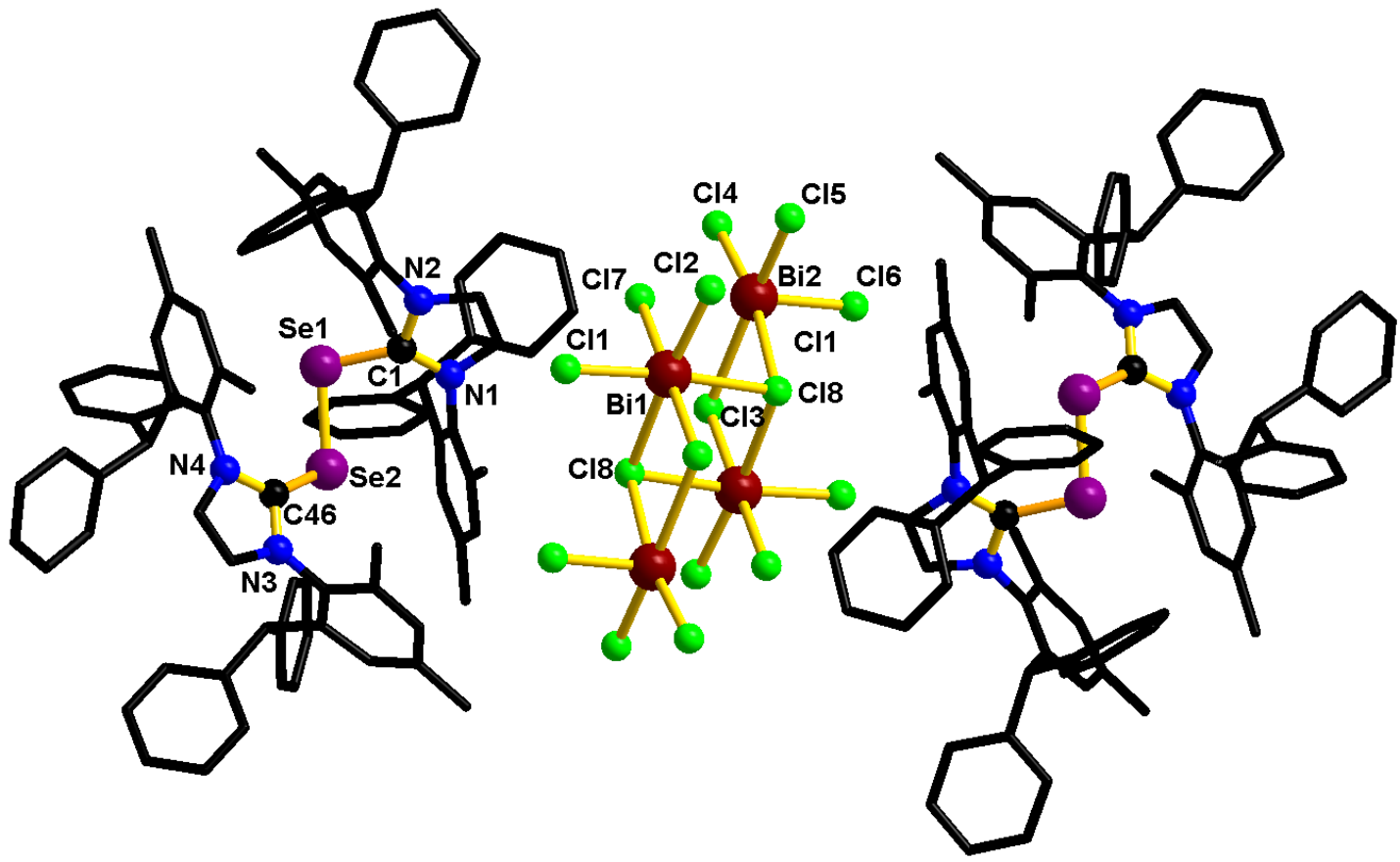 The compound 2 was crystallized in the triclinic space group, Pī (Table 1).2 is a rare example for the weakly coordinating anion (WCA) with reactive p-block cations (rPBC) class of pair. The tetra anionic tetranuclear bismuth(III) chloride cluster, [Bi2Cl16]4- is stabilized by the two diselenide counter cations (Figure 1). Interestingly [Bi2Cl16]4- in 2 shows an unusual structural motive with two different types of coordination environment around bismuth(III) centers. Scheme 3. Possiblemechanism for the formationof [Bi4Cl16]4-.The possible mechanism for the formation of [Bi4Cl16]4- can be rationalized through the formation of edge-edge dimer [Bi2Cl8]2- from Ψ-square-based pyramidal [BiCl4]- unit with retention of lone-pair electrons (Scheme 3) [44a].Further dimerization of [Bi2Cl8]2- anions could lead to the formation of [Bi4Cl16]4-anions, which got trapped by the semi-super bulky diselenide cations. Though few [Bi4Cl16]4- clusters have been reported with cations like [Mg(MeCN)6]2[24a],N,N,N’,N’,N’’,N’’-hexamethylguanidinium ion[24b], 1-butylpyridinium cation[24c],and (Ph4P)4[24d],in all these cases Bi(III) centers are in a distorted octahedral manner by six chloride ions (Type A cluster, Scheme 3). The major structural difference between the known [Bi4Cl16]4- cluster vs present [Bi4Cl16]4- cluster is that the lack of two μ2 bridging chloride ions in 2 to result a new type of [Bi4Cl16]4- structural motif with lone pair elections (Type B cluster, Scheme 3).  The distance between Bi(1) and Cl(3)/Cl(4) is 3.008 Å, which is slightly far from the Bi-Cl bond distance found in 2. Thus, [Bi2Cl16]4- ion in 2 is in ladder structure and this can be considered as dimerized [Cl3Bi(μ2Cl)(μ3Cl)BiCl3]2 through μ3 bridging chloride ligands. The geometry of each Bi(1)center is penta coordinated by three terminals, one doubly bridged and one triply bridged chloride ions.The geometry of Bi(1) can be described as square pyramidal.TheBi(2) center in 2 isfulfilled by three terminal, two doubly bridged and one triply bridged chloride ions.The geometry of Bi(2) can be considered as octahedral. The diselenide fragment Se-Se is connected by two semi bulky imidazole ligands. The terminal Bi–Clbond distances around Bi(1) and Bi(2) are not comparable. The Bi(1)–Cl(7) depicts theshortest bond distance while Bi(2)–Cl(1)shows the longest bond distance. The terminal Bi–Cl bond lengths are shorter than the bridging Bi–Cl bond distances. The Se-Se bond lengths in 2 is 2.345(12)Å, which is slightly shorter than the presciently reported [{(HCN(Me))2CSe}2]2+[{–OTf}2] 2.360(7)Å [25], [{(HCN(Me))2CSe}2]2+{I}2] (2.434(2)Å), [{(HCN(Me))2CSe}2Cl]+{I3¯}] (2.440(2)Å) [26] and [ IPrSe(OTf)2]2 2.427(5)Å [21]. The C–Se bond lengths in 2 is comparable and slightly shorter than IPr*Se (1.942(16) Å) [27]. As shown in figure 2, the WCA and rPBC are held together through C–H….Cl (2.727(1)and 2.837(1)Å) and Se.....N (2.782(1)-2.849(1) Å) hydrogen bonding interactions.The WCA, [Bi2Cl16]4- is sandwiched by two rPBCdiselenides (Figure 3).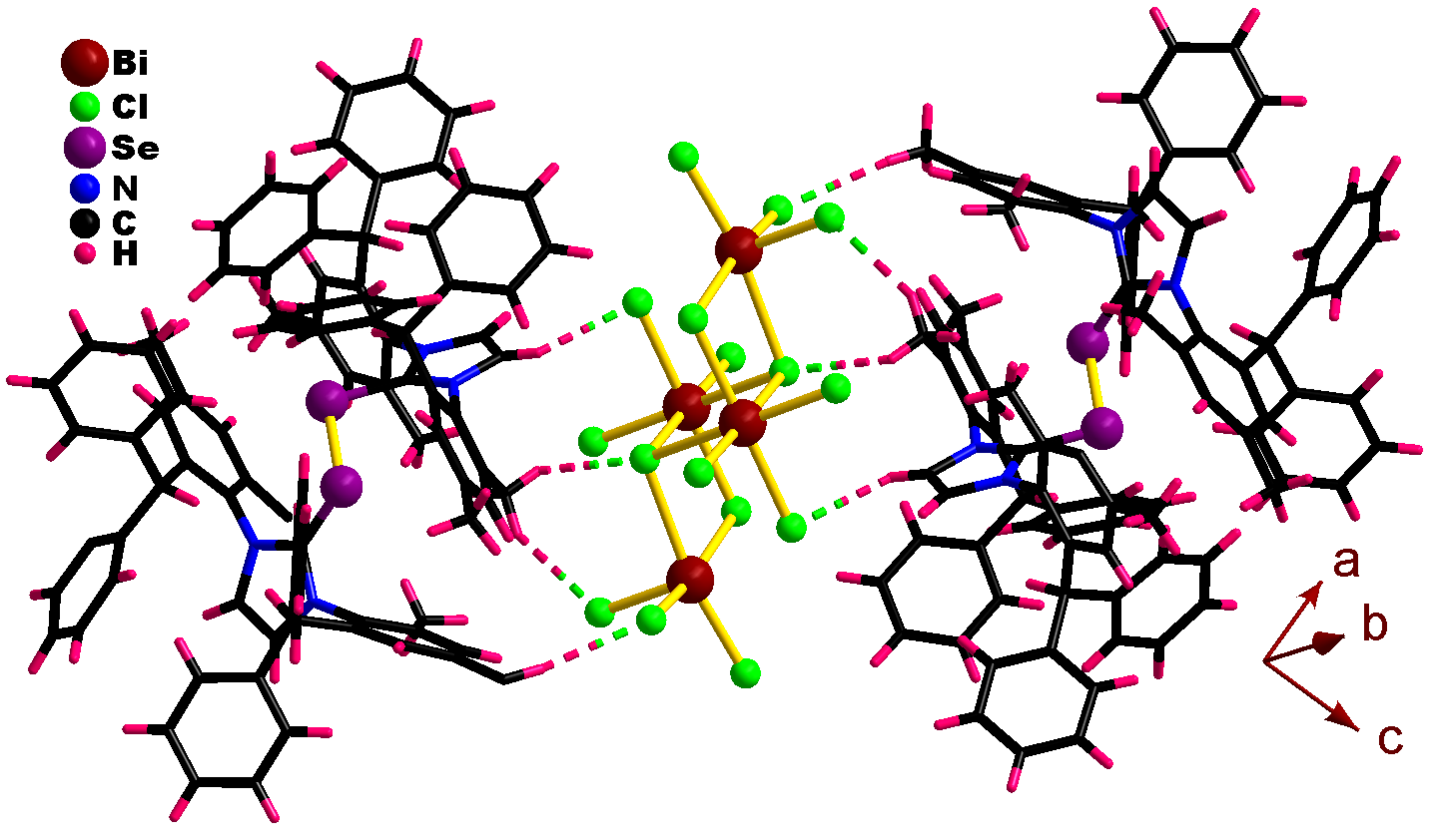 Figure 2.TheC-H…. Cl and Se....N bonding interactions between WCA and rPBC in 2.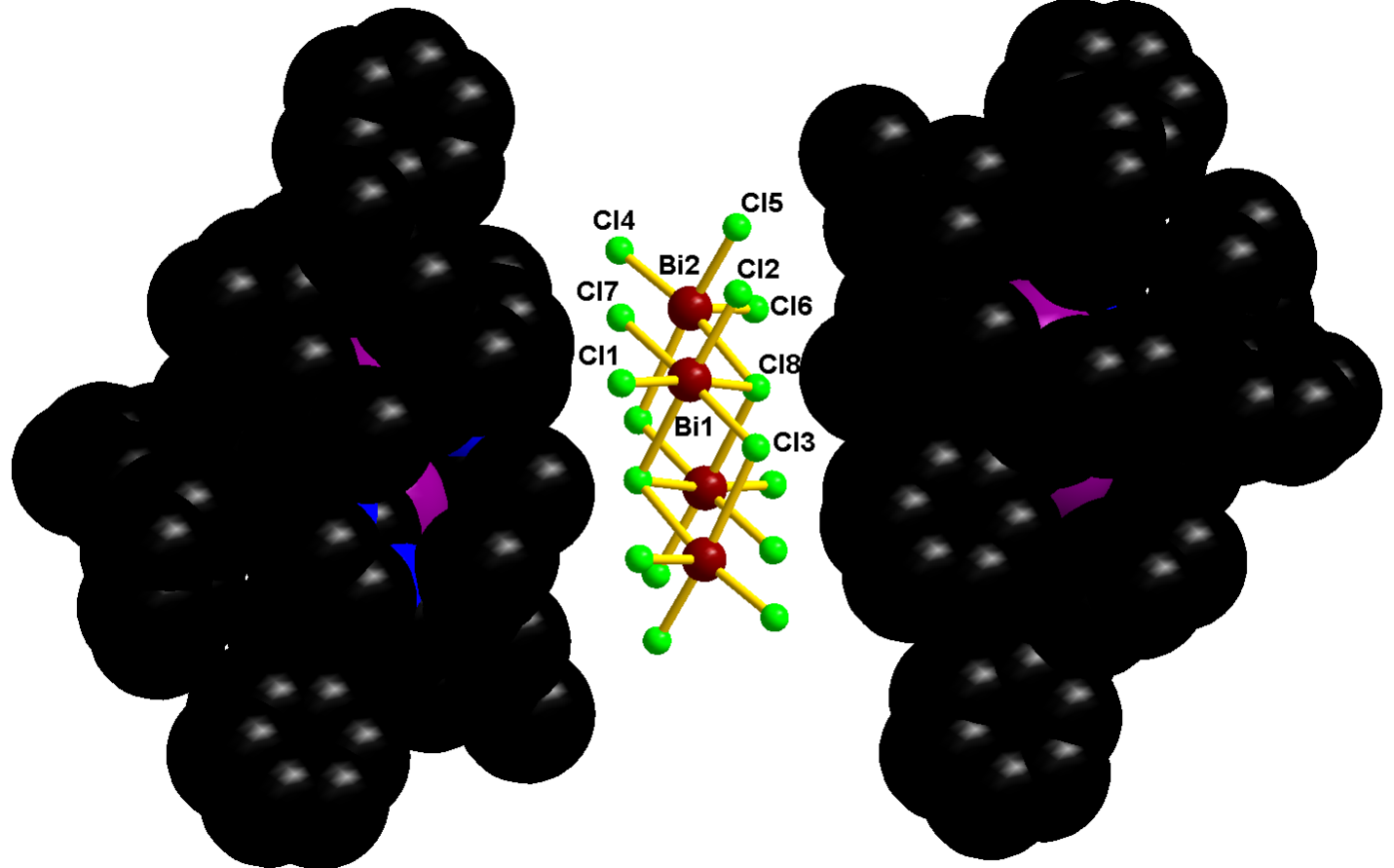 Figure 3.Space filling modal of 2.Thermogravimetric analysisStability of 2 wasaccomplished by thermal gravimetric analysis (TGA) and compared with 1(Figure4).1 depicted a clear two stage weight losses from 290 oC to 440 oC with 79% weight loss then 21% weight loss from 440 oC to 620 oC, which can be attributed to the decomposition of organic moieties followed by selenium. The molecule 2showed considerable stability till 290 oC then gradual weight loss till 770 oCwith 84% weight loss due to the decomposition of organic moieties. The remaining 16% residue can be attributed to the Bi2Se3 material.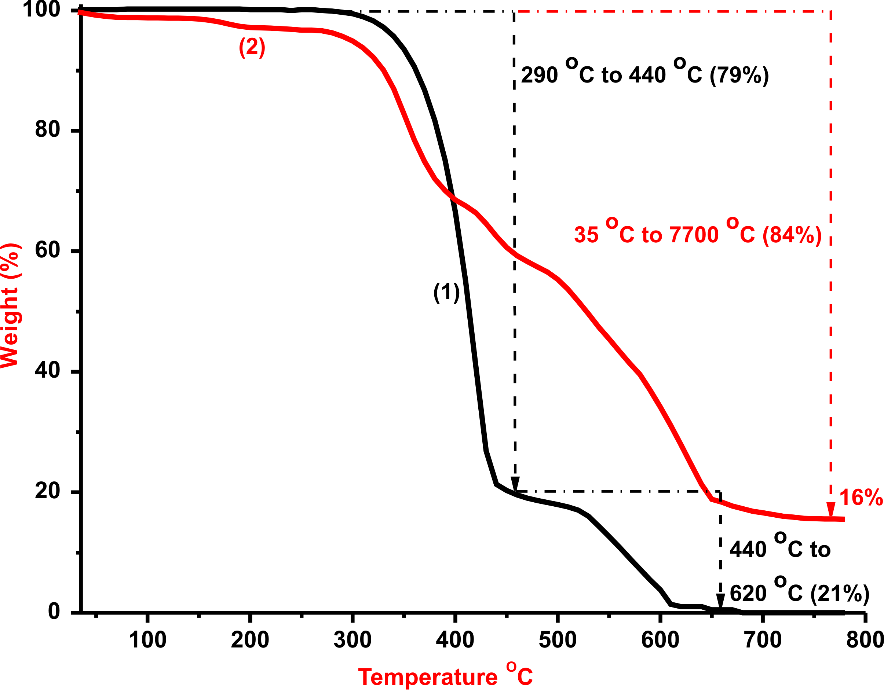 Figure 4. TGA curves of 1and 2 from 35 °C to 800 °C recorded with heating rate of 10 °C min−1under nitrogen atmosphere.2.2 Catalysis2.2.1.C-S cross coupling reactionsTransition metal catalyzed cross-coupling reactions have found widespread popularity in synthetic chemistry [23]. The C-S bond plays an important role in numerous compounds for biological and pharmaceutical applications as well as for the precursorbased materials chemistry [29–39]. The traditional methods for C-S bond formation often employ harsh conditions. The coupling of thiolates with aryl halides takes place in hexamethylphosphoramide at 200 ºC. The reduction of sulfoxides and sulfones is carried out with strong reducing agents like DIBAL-H and LiAlH4 [40, 41]. To overcome such drawbacks, considerable research on the development of catalytic systems for the C-S cross-coupling of thiols with aryl halides have been developed. In 1978, Migita and co-workers reported the first C–S cross-coupling of aryl halides with thiols using tetrakis(triphenylphosphine)-palladium as catalyst [30]. Later, several metal catalysts in which palladium [31], nickel [32], cobalt [33], copper [34], rhodium [35], indium [36], zinc [37] and bismuth [42] serve as the metal sources in combination with appropriate ligands have been developed. Out of these metals, the main group bismuth is more attractive over other metals owing to its benign nature. Recently, the applications of bismuth compounds in organic transformations have been extensively investigated [43, 44]. Notably, the catalytic applications of bismuth selonecompounds are very scarce in the literature. Recently, we demonstrated the first catalytic application of NHC‒Bi analogue of monoimidazoline-2-chalcogenone derivatives for O-acylative cleavage of cyclic ethers [45]. Subsequently, the bismuth(III) dichalcogenones derivatives of triflates and halides were isolated and observed to be highly active catalysts in synthesis of triaryl- or triheteroarylmethanes [46]. Based on the above fact, the expansion of bismuth chemistry has aroused interest in recent years for various organic transformations [43, 46, 47].Scheme 4. Catalyst 2 mediated C-S cross coupling reaction between 1-bromo-4-nitrobenzene and thiophenol.Thus,2 was used as catalyst in C-S cross coupling reactions and explore the scope of the catalyst. The cross coupling of 1-bromo-4-nitrobenzene and thiophenol was chosen as a model reaction for the better optimizing condition (Scheme 4).  The effect of catalyst loading and reaction time on C-S cross coupling reaction were investigated. Thus, the reaction was performed with different catalytic amounts ranging from 2-12 mol % at different time intervals (Figure 5). The best conversion was obtained with 10 mol % catalytic loading within 16 h. Besides,the effect of base and the choice of solvent for C-S cross coupling reactions were examined using catalyst 2. After screening with KOtBu, KOH, NaOtBu and K2CO3,NaOtBu was found to be the best base (Table 2). Among toluene, 1,4-dioxane, MeCN and THF, MeCN seems to be best choice. Thus, it appears that the C-S cross coupling product can be isolated in good yield from the reaction between thiophenol and aryl halides in the presence of L-proline (10 mol%) and NaOtBu (2eq) in CH3CN at 85 ºC.The cross coupling reaction between 1-bromo-4-nitrobenzene and thiophenol was performed without catalyst 2 but in the presence of L-proline (10 mol %) and NaOtBu (2eq) in CH3CN at 85 ºC, which resulted in lower yield of the desired product (35%). Moreover, the above cross coupling reaction under same condition but in a mixture of solvents CH3CN and H2O (1:1), gave poor yield.The cross coupling reaction between 1-bromo-4-nitrobenzene and thiophenol with catalyst BiCl3,L-proline (10 mol %) and NaOtBu (2eq) in CH3CN at 85 ºCgave poor conversion (42%).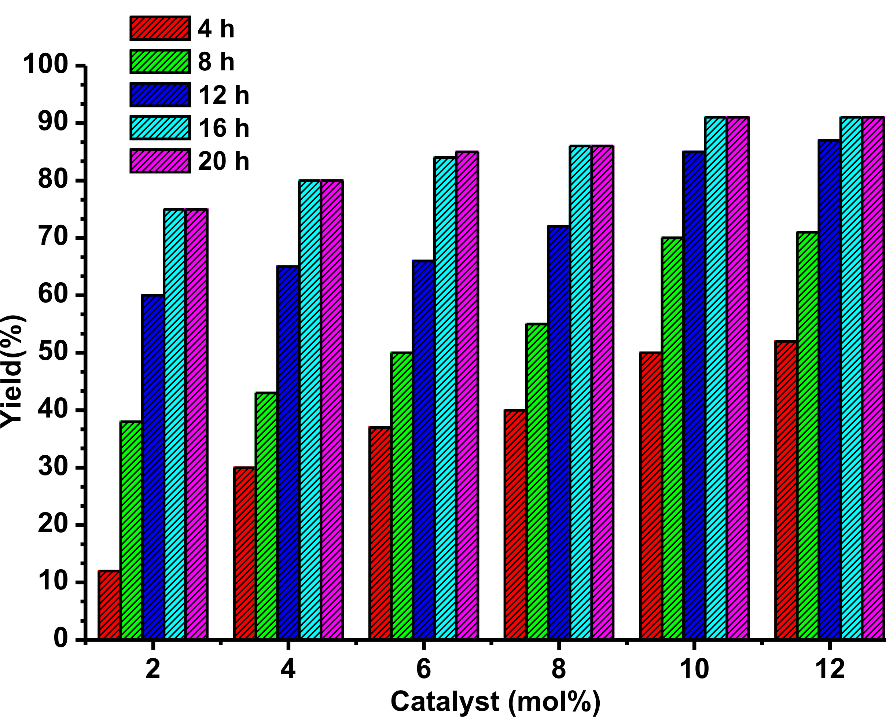 Figure 5.Effect of catalyst mol % (2-12 mol%) with respect to time (4 –20 h) on C-S cross coupling reaction between 1-bromo-4-nitrobenzene with thiophenol.In order to expand the scope of the present protocol, the C-S cross coupling reactions were performed with different thiols and aryl halides under optimized conditions (Table 3). The reaction of 4-chlorothiophenol with1-bromo-4-nitrobenzene and1-bromo-2-nitrobenzeneafforded the corresponding (4-chlorophenyl)(2-nitrophenyl)sulfane and 4-chlorophenyl)(4-nitrophenyl)sulfane in 89% and 80 % yield, respectively (Table 3, entry 1 and 2). The reaction of 4-chlorothiophenol with 4-bromobenzonitrile resulted the 4-((4-chlorophenyl)thio)benzonitrile in very good yield (Table 3, entry 4). Interestingly, the aryl halides with electron withdrawing groups (Cl, Br and I) (Table 3, entries 3, 4, 5 and 9) gave good yield than aryl halides with electron donating substituents (Table 3, entries 8 and 11). The coupling of mercaptobenzonitrile with 1-bromo-4-nitrobenzene gave the coupled product in 84 % yield (Table 3, entry 6).The coupling of 4-chlorobenzonitrile with benzene thiol underwent smoothly to provide the 4-(phenylthio)benzonitrile product in 85 % yield (Table 3, Entry 10). Noteworthy that the isolated yield under thepresent synthetic methodology is more convenient and more economic under mild reaction conditions compared to the previous literature report [48].The synthetic upshot of this finding and the detailed mechanism of the reaction are being explored.3. ConclusionsIn conclusion, we have reported the synthesis and structural characterization of first rPBC and WCA model of semi-super bulky bis-1,3-diimidazole diselenideand tetranuclearbismuth anionic salt from the direct reaction of BiCl3 with the 1,3-bis(2-benzhydryl-4,6-dimethylphenyl)-1H-imidazole-2(3H)-selenone.The solid state structure of 2 reveals that WCA, [Bi2Cl16]4- is held together by two rPBCdiselenidesthrough C–H….Cland Se.....N hydrogen bonding interactions. Interestingly, [Bi2Cl16]4- in 2 shows an unusual structural motive with two different types of coordination environment around bismuth(III) centers. The [Bi2Cl16]4- ion in 2 exist in ladder structure. Subsequently 2 wassuccessfully employed for the C-S cross coupling reaction of aryl halides and thiols under acetonitrile medium. The present catalyticsystem bestowed the C-S cross coupling reactionswith broad scope of thiols together with aryl halides. Indeed, the out-come of the current work willsignificantly endow towards the exploration and growth of bismuth chalcogenide chemistry for thesynthesis of thioethers. Further explorations in thisdirection are in progress.4. Experimental section4.1 General comments The reactions were carried out in oven dried glassware with magnetic stirrer and without inert gas protection. The commercial chemicals were used as purchased. 1 was prepared according to the earlier proclaimed methods[23].FT-IR measurement (neat) was carried out on a Bruker Alpha-P Fourier transform spectrometer. Microanalyses of carbon, hydrogen and nitrogen were carried out using a Euro EA - CHNSO Elemental Analyzer. Thermogravimetric analysis (TGA) was performed using a TASDT Q600, Tzero-press.NMR spectra were recorded on Bruker Ultrashield-400 spectrometers at 25 oC unless otherwise stated. Chemical shifts are given relative to TMS and were referenced to the solvent resonances as internal standards. Single crystals of complex suitable for the single crystal X-ray analysis were obtained from their reaction mixture at room temperature and the suitable single crystals for X-ray structural analysis were mounted at room temperature (150 K) in inert oil under an argon atmosphere.The crystal structure of 2 was measured on an Oxford Xcalibur 2 diffractometer. Using Olex2 [49] the structure was solved with the ShelXS[50] structure solution program using Direct Methods and refined with the olex2.refine refinement package using Gauss-Newton minimization. Absorption corrections were performed on the basis of multi-scans. Non-hydrogen atoms were anisotropically refined. Hydrogen atoms were included in the refinement in calculated positions riding on their carrier atoms. No restraint has been made for any of the compounds. 2 gave both “A” level and “B” level alerts due to improper convergence of the refinement and variation in residual density. Attempts to rectify these issues were not fruitful.CCDC 1881751 contains the supplementary crystallographic data for this paper. These data can be obtained free of charge from the Cambridge Crystallographic Data Centre via www.ccdc.cam.ac.uk/data_request/cif or from the Cambridge Crystallographic Data Centre, 12 Union Road, Cambridge CB2 1EZ, UK; fax: +44 1223 336 033; or e-mail: deposit@ccdc.cam.ac.uk.4.2. Synthesis of 2A mixture of 1 (100 mg, 1 mmol) and BiCl3 (65.19 mg, 1 mmol) in toluene (5 mL) was stirred for 24 hours at room temperature to yield the pale red precipitate. The reaction mixture was filtered, the precipitate was washed with hexane (2 x 5 mL) and then the precipitate was dried and dissolved in acetonitrile to isolate the pale red crystals of 2. Yield 82% (based on BiCl3). M.p.: 180-183 °C.CHN analysis for C180H164N8Se4Cl16Bi4 (MW: 4158.29) (%): Calcd. C, 51.99; H, 3.98; N, 2.69. Found C, 52.2; H, 4.1; N, 2.7. 1H NMR (400 MHz, CDCl3)δ: 7.34-7.13 (20H, m, Ar-H), 6.89-6.76 (4H, m, Ar-H), 6.52-6.22 (2H, s, N(CH)2N), 5.47-5.43 (2H, s, CH(Ph2), 2.23 (6H, s, CH3), 1.99 (6H, s, CH3). 13C NMR (100 MHz, CDCl3) δ: 157.2, 156.3, (C-Se), 143.4, 143.2, 141.8, 140.5, 134.7, 138.5, 137.3, 135.8, 135.6, 134.0, 129.7, 129.4,129.2, 128.8, 128.3, 128.1, 128.0126.4, 125.4, (CAr), 51.01, 50.9 (CHPh2), 20.9, 17.8 (CH3). FT-IR (cm-1, neat): 3020(bw), 2358(m), 1952(bw), 1694(m), 1597(m), 1547(m), 1483(s), 1341(bw), 1243(m), 1159(m), 1078(m), 1032(m), 858(m), 739(s), 698(s), 628(m).  4.3. General procedure for Bi(III)-selone catalyzed C-S cross coupling reactions A mixture of thiophenol (1 mmol), aryl halide (1. 2mmol), L–proline (10 mol%) and 2 (10 mol%) in acetonitrile (5mL) was stirredat 85 oC. The reaction mixture was monitored by TLC until all thiophenol was found consumed. The reaction mixture was extracted with ethyl acetate and water, the organic layer was separated then washed with NaCl and dried with anhydrous Na2SO4. The solvent was removed under reduced pressure using the rotatory evaporator. The crude product was purified by column chromatography (5:95 of ethyl acetate and hexane) to isolate the yellow solid.AcknowledgementsGP gratefully acknowledge the DST-SERB (EMR/2017/001211) for financial support. MA thank CSIR-JRF for the fellowship. MN thank DST-NPDF (PDF/2016/001834) forfellowship.Appendix A. Supplementary dataSupplementary data (1H and 13C NMR spectra of the synthesized complex. Catalysis protocols and characterization data of coupling products) related to this article can be found at. CCDC1881751.Single crystal X-ray data can be obtained free of charge from the Cambridge Crystallographic Data center via www.ccdc.cam.ac.uk/data_request/cif.5. ReferencesHard and Soft Acids and Bases, ed. R. G. Pearson, Dowden, Hutchinson & Ross, Stroudsburg, PA, 1973.Selected example for simultaneous cancer imaging and therapy: J. Li, F. Jiang, B. Yang, X.-R. Song, Y. Liu, H.-H. Yang, D.-R. Cao, W.-R. Shi and G.-N. Chen, Sci. Rep. 3 (2013) 1–7 and references therein.Selected examples for thermoelectric material application: (a) Y. S. Hor, A. Richardella, P. Roushan, Y. Xia, J. G. Checkelsky, A. Yazdani, M. Z. Hasan, N. P. Ong, R. Cava, Phys. Rev. B: Condens. Matter Mater. Phys. 79 (2009) 195208; (b) Y. L. Chen, J. G. Analytis, J.-H. Chu, Z. K. Liu, S.-K. Mo, X. L. Qi, H. J. Zhang, D. H. Lu, X. Dai, Z. Fang, S. C. Zhang, I. R. Fisher, Z. Hussain, Z.-X. Shen, Science, 325 (2009) 178–181; (c) W. Wang, J. Goebl, L. He, S. Aloni, Y. Hu, L. Zhen, Y. Yin, J. Am. Chem. Soc. 132 (2010) 17316–17324.Selected example for optical application: A. D. LaForge, A. Frenzel, B. C. Pursley, T. Lin, X. Liu, J. Shi, D. N. Basov, Phys. Rev. B: Condens. Matter Mater. Phys. 81 (2010) 125120.Selected example for photoelectric application: Y. Yu, W. T. Sun, Z. D. Hu, Q. Chen and L. M. Peng, Mater. Chem. Phys. 124 (2010) 865–869.Selected example for photocatalytic application: T. Wu, X. Zhou, H. Zhang, X. Zhong, Nano Res. 3 (2010) 379–386.(a) K. P. Bhabak, G. Mugesh, Chem. Eur. J. 16 (2010) 1175–1185; (b) G. Roy, M. Nethaji, G. Mugesh, J. Am. Chem. Soc. 126 (2004) 2712–2713; (c) G. Roy, G. Mugesh, J. Am. Chem. Soc. 127 (2005) 15207–15217.F. Bigoli, P. Deplano, F. A. Devillanova, A. Girlando, V. Lippolis, M. L. Mercuri, M. A. Pellinghelli, E. F. Trogu, Inorg. Chem. 35 (1996) 5403–5406.M. C. Aragoni, M. Arca, F. Demartin, F. A. Devillanova, A. Garau, F. Isaia, V. Lippolis, G. Verani, J. Am. Chem. Soc. 124 (2002) 4538–4539.F. Bigoli, P. Deplano, F. A. Devillanova, A. Girlando, V. Lippolis, M.-L. Mercuri, M.-A. Pellinghellia, E. F. Troguc, J. Mater. Chem. 8 (1998) 1145–1150.F. Bigoli, F. Demartin, P. Deplano, F. A. Devillanova, F. Isaia, V. Lippolis, M. L. Mercuri, M. A. Pellinghelli, E. F. Trogu, Inorg. Chem. 35 (1996) 3194–3201.A. J. Arduengo, E. M. Burgess, J. Am. Chem. Soc. 99 (1977) 2376–2378.G. Roy, P. N. Jayaram, G. Mugesh, Chem. Asian J. 8 (2013) 1910–1921.(a) G. Roy, K. P. Bhabak, G. Mugesh, Cryst. Growth Des. 11 (2011) 2279–2286; (b) D. J. Williams, M. R. Fawcettbrown, R. R. Raye, D. Vanderveer, Y. T. Pang, R. L. Jones, K. L. Bergbauer, Heteroat. Chem. 4 (1993) 409–414.S. T. Manjare, H. B. Singh, R. J. Butcher, Tetrahedron, 68 (2012) 10561–10566.J. Choi, S. Y. Park, H. Y. Yang, H. J. Kim, K. Ihm, J. H. Nam, J. R. Ahn, S. U. Son, Polym. Chem. 2 (2011) 2512–2517.J. Choi, J. H. Ko, I. G. Jung, H. Y. Yang, K. C. Ko, J. Y. Lee, S. M. Lee, H. J. Kim, J. H. Nam, J. R. Ahn, S. U. Son, Chem. Mater. 21 (2009) 2571–2573.J. Passmore, E. K. Richardson, P. Taylor, J. Chem. Sci., Dalton Trans. (1976) 1006–1011.M. M. Kimani, D. VanDerveer, J. L. Brumaghim, ActaCryst. C67 (2011) m208-m210.M. K. Martin, C. W. Hsiao, L. B. Julia, L. Brumaghim, Dalton Trans. 41 (2012) 5248–5259.K. Srinivas, C. N. Babu, G. Prabusankar, J. Mol. Struct. 1086 (2015) 201–206.T. A. Engesser, M. R. Lichtenthaler, M. Schleep, I. Krossing, Chem. Soc. Rev. 45 (2016) 789-899.P. Shaw, A. R. Kennedy,  D. J. Nelson,Dalton. Trans.45 (2016) 11772-11780.(a) G. R. Willey, H. Collins, M. G. B. Drew, J. Chem. Soc. Dalton Trans. (1991) 961-965; (b) I. Tiritiris, G. Knobloch, S. Saur, W. Kantlehner, IUCrData, 1 (2016) x160317; (c) P. Mahjoor, S. E. Latturner, Cryst. Growth Des. 9 (2009) 1385–1389; (d) I. A. Ahmed, R. Blachnik, and H. Reuter, Z. Anorg. Allg. Chem. 627 (2001) 2057-2062.M. K. Martin, C. W. Hsiao, L. B. Julia, Dalton. Trans. 41 (2012) 5248–5259F. Bigoli, F. Demartin, P. Deplano, F.A. Devillanova, F. Isaia, V. Lippolis, M.L. Mercuri, M.A. Pellinghelli, E.F. Trogu, Inorg. Chem. 35 (1996) 3194–3201.(a) D. J. Nelson, A. Collado, S. Manzini, S. Meiries, A. M. Z. Slawin, D. B. Cordes, S. P. Nolan, Organometallics 33 (2014) 2048–2058; (b) D. J. Nelson, F. Nahra, S. R. Patrick, D. B. Cordes, A. M. Z. Slawin, S. P. Nolan, Organometallics 33 (2014) 3640–3645; (c) A. Liske, K. Verlinden, H. Buhl, K. Schaper, C. Ganter, Organometallics 32 (2013) 5269–5272;(a) R. Martin, S. L. Buchwald, Acc. Chem. Res. 41 (2008) 1461–1473; (b) J. Terao, N. Kambe, Acc. Chem. Res. 41 (2008) 1545–1554; (c) J. F. Hartwig, Nature, 455 (2008) 314–322; (d) K. L. Billingsley, T. E. Barder, S. L. Buchwald, Angew. Chem., Int. Ed. 46 (2007) 5359–5363; (e) A. Iraqi, D. F. Pickup, H. Yi, Chem. Mater. 18 (2006) 1007–1015; (f) A. B. Dounay, L. E. Overman, Chem. Rev. 103 (2003) 2945–2964.(a) A. M. Thomas, A. Sujatha, G. Anilkumar, RSC Adv. 4 (2014) 21688–21698; (b) C. C. Eichman, J. P. Stambuli, Molecules, 16 (2011) 590–608; (c) T. Kondo, T. –A. Mitsudo, Chem. Rev. 100 (2000) 3205–3220; (d) C. S. Bryan, J. A. Braunger, M. Lautens, Angew. Chem., Int. Ed. 48 (2009) 7064–7068; (e) S. W. Kaldor, V. J. Kalish, J. F. Davies, B. V. Shetty, J. E. Fritz, K. Appelt, J. A. Burgess, K. M. Campanale, N. Y. Chirgadze, D. K. Clawson, B. A. Dressman, S. D. Hatch, D. A. Khalil, M. B. Kosa, P. P. Lubbehusen, M. A. Muesing, A. K. Patick, S. H. Reich, K. S. Su, J. H. Tatlock, J. Med. Chem. 40 (1997) 3979–3985; (f) S. Pasquini, C. Mugnaini, C. Tintori, M. Botta, A. Trejos, R. K. Arvela, M. Larhed, M. Witvrouw, M. Michiels, F. Christ, Z.  Debyser, F. Corelli, J. Med. Chem. 51 (2008) 5125–5129; (g) G. Liu, J. T. Link, Z. Pei, E. B. Reilly, S. Leitza, B. Nguyen, K. C. Marsh, G. F. Okasinski, T. W. von Geldern, M. Ormes, K. Fowler, M. Gallatin, J. Med. Chem. 43 (2000) 4025–4040.M. Kosugi, T. Shimizu, T. Migita, Chem. Lett. 7 (1978) 13–14. (a) T. Migita, T. Shimizu, Y. Asami, J. –I. Shiobara, Y. Kato, M. Kosugi, Bull. Chem. Soc. Jpn. 53 (1980) 1385–1389; (b) G. Mann, D. Baranano, J. F. Hartwig, A. L. Rheingold, I. A. Guzei, J. Am. Chem. Soc. 120 (1998) 9205–9219; (c) M. Murata, S. L. Buchwald, Tetrahedron, 60 (2004) 7397–7403; (d) M. A. Fernández-Rodríguez, Q. Shen, J. F. Hartwig, Chem. Eur. J. 12 (2006) 7782–7796; (e) T. Itoh, T. Mase, Org. Lett. 6 (2004) 4587–4590; (f) D. Baranano, J. F. Hartwig, J. Am. Chem. Soc. 117 (1995) 2937–2938; (g) J. –Y. Lee, P. H. Lee, J. Org. Chem. 73 (2008) 7413–7416; (h) N. Zheng, J. C. McWilliams, F. J. Fleitz, J. D. Armstrong, R. P. Volante, J. Org. Chem. 63 (1998) 9606–9607; (i) C. Mispelaere-Canivet, J. –F. Spindler, S. Perrio, P. Beslin, Tetrahedron, 61 (2005) 5253–5259.(a) G. T. Venkanna, H. D. Arman, Z. J. Tonzetich, ACS Catal. 4 (2014) 2941–2950; (b) Y. Zhang, K.C. Ngeow, J. Y. Ying, Org. Lett. 9 (2007) 3495–3498; (c) V. Percec, J. –Y. Bae, D. H. Hill, J. Org. Chem. 60 (1995) 6895–6903; (d) P. Guan, C. Cao, Y. Liu, Y. Li, P. He, Q. Chen, G. Liu, Y. Shi, Tetrahedron Lett. 53 (2012) 5987– 5992. (a) M. –T. Lan, W.-Y. Wu, S. –H. Huang, K. –L. Luo, F. –Y. Tsai, RSC Adv. 1 (2011) 1751–1755; (b) Y. –C. Wong, T. T. Jayanth, C. –H. Cheng, Org. Lett. 8 (2006) 5613–5616.(a) F. Y. Kwong, S. L. Buchwald, Org. Lett. 4 (2002) 3517–3520; (b) H. Zhang, W. Cao, D. Ma, Synth. Commun. 37 (2007) 25–35; (c) P. S. Herradura, K. A. Pendola, R. K. Guy, Org. Lett. 2 (2000) 2019–2022; C. –S. Lai, H. –L. Kao, Y. –J. Wang, C. –F. Lee, Tetrahedron Lett. 53 (2012) 4365–4367.V. P. Reddy, A. V. Kumar, K. Swapna, K. R. Rao, Org. Lett. 11 (2009) 1697–1700.A. P. Thankachan, K. S. Sindhu, K. K. Krishnan, G. Anilkumar, RSC Adv. 5 (2015) 32675–32678.A. Correa, M. Carril, C. Bolm, Angew. Chem., Int. Ed. 47 (2008) 2880–2883.W. –Y. Wu, J. –C. Wang, F. –Y. Tsai, Green Chem. 11 (2009) 326–329.J. A. Van Bierbeek, M. Gingras, Tetrahedron Lett. 39 (1998) 6283-6286.T. Yamamoto, Y. Sekine, Can. J. Chem. 62 (1984) 1544-1547.P. Malik, D. Chakraborty, Appl. Organometal. Chem. 26 (2012) 557-561.A. Orita, C. Tanahasi, A. Kakuda, J. Otera, Angew. Chem., Int. Ed. Engl. 39 (2000) 2877-2879.H. Suzuki, T. Ikegami, Y. Matano, Synthesis, (1997) 249-267.K. Srinivas, P. Suresh, C. Naga Babu, A. Sathyanarayana, G. Prabusankar, RSC Adv. 5 (2015) 15579–15590.K. Srinivas, A. Sathyanarayana, C. Naga Babu, G. Prabusankar,Dalton Trans., 45 (2016) 5196-5209.J. M. Bothwell, S. W. Krabbez, R. S. Mohan, Chem. Soc. Rev. 40 (2011) 4649–4707.K.  D. Jones,D. J. Power,D. Bierer,K. M. Gericke,S. G. Stewart, Org. Lett. 20 (2018) 208−211.(a)  G. M. Sheldrick, SHELXL-97, Program for crystal structure refinement, Universitat Gottingen, Gottingen (1997); (b) P. van der Sluis, A. L. Spek, ActaCryst A, 46 (1990) 194-201.O. V. Dolomanov, L. J. Bourhis, R. J. Gildea, J. A. K. Howard, H. Puschmann, J. Appl. Crystallogr. 42 (2009) 339–341.